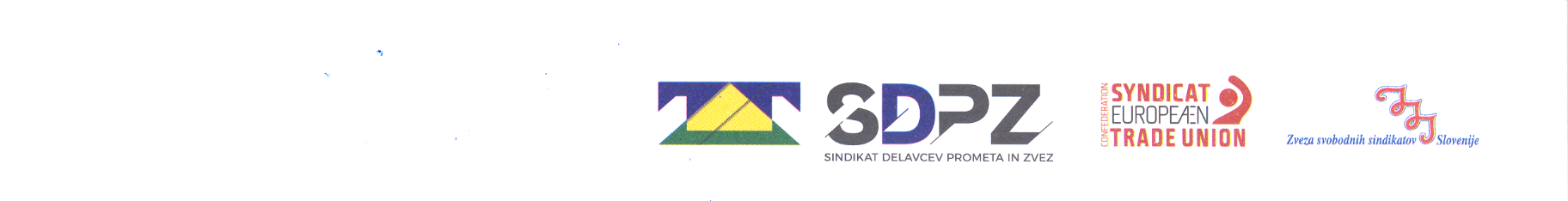 DRUŽABNO SREČANJE ČLANOV SDPZKAMNIŠKA BISTRICA, 8.9.2018PRIJAVA EKIP ZA  IGRE BREZ MEJA:Sindikat (družba, več družb, območje,…): __________________________________________________________________________________________________Ime ekipe :  _________________________________________________________(NAJMANJ DVE ŽENSKI NA EKIPO!)VODJA EKIPE __________________________________Zap. štev.   Ime in priimek                                           1.2.3.4.5.6.7.8.